ՈՐՈՇՈՒՄ N 52-Ա23  ԱՊՐԻԼԻ  2020թ.ՍՅՈՒՆԻՔԻ ՄԱՐԶԻ ԿԱՊԱՆ ՀԱՄԱՅՆՔԻ /ԲՆԱԿԱՎԱՅՐԻ/ ԳԼԽԱՎՈՐ ՀԱՏԱԿԱԳԾՈՒՄ ՓՈՓՈԽՈՒԹՅՈՒՆ ԿԱՏԱՐԵԼՈՒ ԵՎ ՀԱՄԱՅՆՔԻ ՎԱՐՉԱԿԱՆ ՍԱՀՄԱՆՆԵՐՈՒՄ ԳՏՆՎՈՂ ԳՅՈՒՂԱՏՆՏԵՍԱԿԱՆ ՆՇԱՆԱԿՈՒԹՅԱՆ ՀՈՂԵՐԻՑ 9.632 ՀԱ ՀՈՂԱՄԱՍԻ ՆՊԱՏԱԿԱՅԻՆ ՆՇԱՆԱԿՈՒԹՅՈՒՆԸ ՓՈԽԵԼՈՒ ՄԱՍԻՆՂեկավարվելով «Տեղական ինքնակառավարման մասին» Հայաստանի Հանրապետության օրենքի 18-րդ հոդվածի 1-ին մասի 29-րդ կետով, Հողային օրենսգրքի 3-րդ հոդվածի 1-ին կետով, «Քաղաքաշինության մասին» Հայաստանի հանրապետության օրենքի 143 –րդ հոդվածի 5-րդ, 8-րդ, 9-րդ մասերով և հիմք ընդունելով Հայաստանի Հանրապետության կառավարության 2011 թվականի դեկտեմբերի 29-ի թիվ 1920-Ն որոշումը,  Հայաստանի Հանրապետության վարչապետի 2009 թվականի դեկտեմբերի 22-ի թիվ 1064-Ա որոշմամբ ստեղծված Հայաստանի Հանրապետության համայնքների/ բնակավայրերի/ քաղաքաշինական ծրագրային փաստաթղթերի մշակման աշխատանքները համակարգող միջգերատեսչական հանձնաժողովի 20.08.2015թ. N06/11,2/4699-15 դրական եզրակացությունը և հաշվի առնելով համայնքի ղեկավարի առաջարկությունը, համայնքի ավագանին որոշում է.1. Հայաստանի Հանրապետության Սյունիքի մարզի Կապան համայնքի /բնակավայրի/ գլխավոր հատակագծում կատարել փոփոխություն և գյուղատնտեսական նշանակության «այլ» հողատեսքի 9.632 հա հողամասը, որից համայնքային սեփականություն հանդիսացող 9.472 հա (կադաստրային ծածկագիր 09-001-0722-0010, 09-001-0113-0194), քաղաքացու սեփականություն հանդիսացող 0.16 հա հողամասը (կադաստրային ծածկագիր 09-001-0113-0152, 09-001-0113-0153, 09-001-0113-0177) փոխադրել բնակավայրերի նպատակային նշանակության հողերի կատեգորիա՝ «բնակելի կառուցապատման հողեր» գործառնական նշանակության:2. Համայնքի ղեկավարին՝ սույն որոշումից բխող գործառույթներն իրականացնել օրենսդրությամբ սահմանված կարգով:Կողմ( 10 )`ԱՆՏՈՆՅԱՆ ԱՐԵՆ                                 ՀԱՐՈՒԹՅՈՒՆՅԱՆ ԿԱՄՈ              ԱՍՐՅԱՆ ՎԱՉԵ			   	      ՄԱՐՏԻՐՈՍՅԱՆ ԿԱՐԵՆ	  ԳՐԻԳՈՐՅԱՆ ՎԻԼԵՆ                            ՄԵՍՐՈՊՅԱՆ ՆԱՊՈԼԵՈՆ           ԴԱՆԻԵԼՅԱՆ ՎԱՀԵ                               ՄԿՐՏՉՅԱՆ ԱՐԱ           ԴԱՎԹՅԱՆ ՆԱՐԵԿ                      	       ՄՈՎՍԻՍՅԱՆ ԺԱՆ	                       Դեմ ( 0 )Ձեռնպահ ( 0 )                     ՀԱՄԱՅՆՔԻ ՂԵԿԱՎԱՐ   		           ԳԵՎՈՐԳ ՓԱՐՍՅԱՆ2020թ. ապրիլի  23ք. Կապան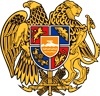 ՀԱՅԱՍՏԱՆԻ ՀԱՆՐԱՊԵՏՈՒԹՅՈՒՆ
ՍՅՈՒՆԻՔԻ ՄԱՐԶ
ԿԱՊԱՆ  ՀԱՄԱՅՆՔԻ  ԱՎԱԳԱՆԻ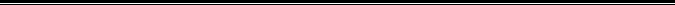 